2021年防汛抢险应急装备物资采购需求表序号装备名称型号参数要求单位数量单价（元）金额（元）图片1锂电链锯斯蒂尔MSA200C配置：主机1台、锂电池1块、充电器1个、导板1块、锯链1条。技术参数：电压：36V重量：3.3kg声压值：84dB(A)声功值：95dB(A)振动值：左4.6m/s²振动值：右3.9m/s²锯链节距：1/4"P配AP 300电池（227Wh）运行时间：：45min特点：动力强劲的锂电池链锯，比MSA 160C-BQ拥有更大扭矩、更强的切割能力。配置斯蒂尔特别为其开发的1/4 PM3锯链，拥有出众切割动力和流畅运行表现。配AP 300电池、AL 300快速充电器。套25400元10800元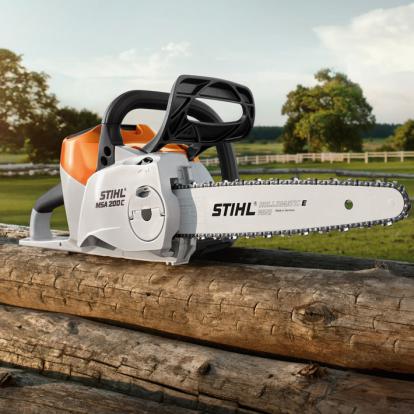 2进水管祥雨JSG(3米)祥雨JSG(3米)条42700元10800元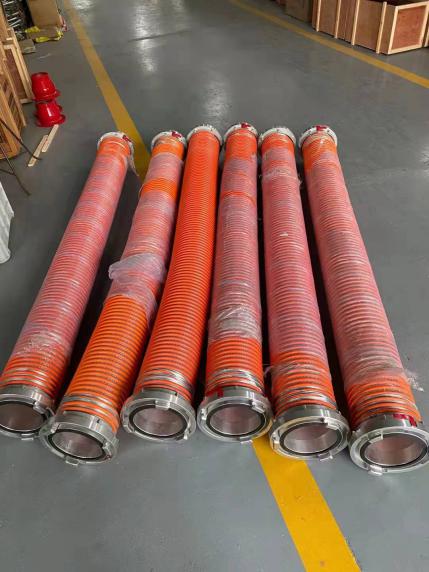 3水带祥雨13-200-20报价未含接头，接头另算。材质：内衬聚氨酯，轴向延伸率：≤6.5％，直径膨胀率：≤6.8％，水带内径：190.0mm，工作压力：1.3Mpa。米200106元21200元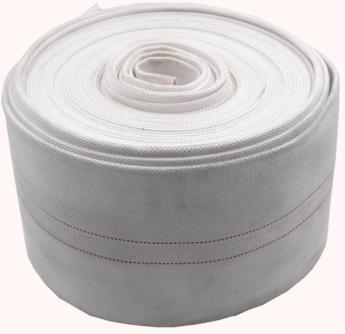 4割罐机斯蒂尔FS460发动机：层流扫气2冲程发动机，符合国‖排放标准功率：2.2 kw / 3.0 hp气缸排量：45.6 cm³重量：8.5 kg发动机最高转速：12300 rpm切割附件输出轴最高转速：8870 rpm油箱容量：0.75 L手感振动：左：2.5 m/s²；右：2.1 m/s²特点：电喷系统，可在各种环境下工作，无需调整化油器，启动简单，同时层流扫气技术能有效的降低污染排放，同时节油最高达到20%。台27800元15600元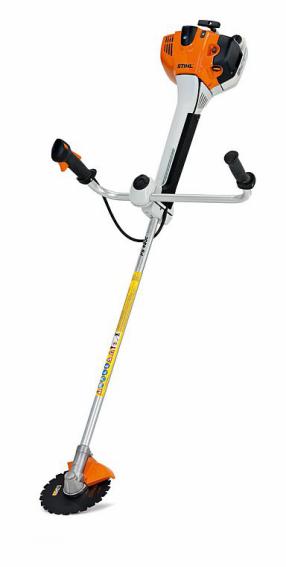 5水带接头祥雨JT-200材质：优质铝材内径：190.0mm外径：200mm接头平整光洁，表面阳极氧化处理对5720元3600元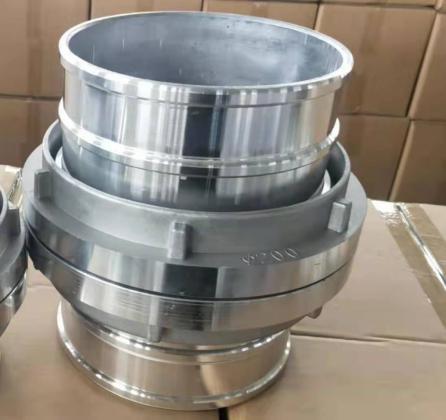 6管牙祥雨GY-200材质：优质铝材内径：190.0mm外径：200mm接头平整光洁，表面阳极氧化处理个2680元1360元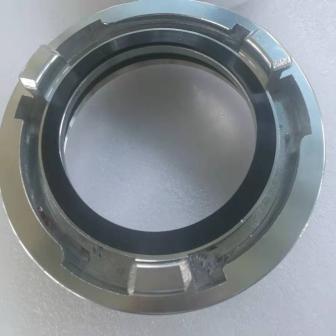 合计︰¥63400元（人民币：陆万叁仟肆佰元整）   合计︰¥63400元（人民币：陆万叁仟肆佰元整）   合计︰¥63400元（人民币：陆万叁仟肆佰元整）   合计︰¥63400元（人民币：陆万叁仟肆佰元整）   合计︰¥63400元（人民币：陆万叁仟肆佰元整）   合计︰¥63400元（人民币：陆万叁仟肆佰元整）   合计︰¥63400元（人民币：陆万叁仟肆佰元整）   合计︰¥63400元（人民币：陆万叁仟肆佰元整）   合计︰¥63400元（人民币：陆万叁仟肆佰元整）   